Western Cape Provincial ParliamentSTANDING COMMITTEE ON EDUCATION 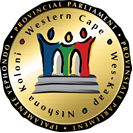 Chairperson: LJ Botha 	Procedural Officer:  Wasiema Hassen-Moosa 	Tel: 084 223 1789 / 021 487-1630  Fax: 021 487-1685	Email: Wasiema.hassenmoosa@wcpp.gov.za	Senior Procedural Officer: Ben Daza	Tel: 021 487-1679	Fax: 021 487-1685	Email: bdaza@wcpp.gov.za(Ref no: 11/4/1/2/8)Distributed on 12 November 2020 Notice and Agenda Please note that a meeting of the above Committee will take place as follows:Date		: Tuesday, 17 November 2020Time		: 13:00 – 16:00Venue		: Virtual meeting via MS TeamAGENDAConsideration and adoption of draft reports and draft minutes:Draft Report of 17 June 2020Draft Report of 18 July 2020Draft Report of 22 July 2020Draft Report of 18 August 2020Draft Minutes of 15 September 2020Draft minutes of 13 October 2020Consideration of the Legal Opinion requested from WCPP‘s Legal advisors iro the Public Service Commission’s Investigative Report on the contract of the Superintended-General of the Western Cape Education Department. Resolutions/ ActionsAbove agenda items may be rearranged by the Committee at short noticeShould you be unable to attend kindly forward apologies to the Procedural Officer as well as arrange for an alternate and indicate the name of the alternate at your earliest convenience.